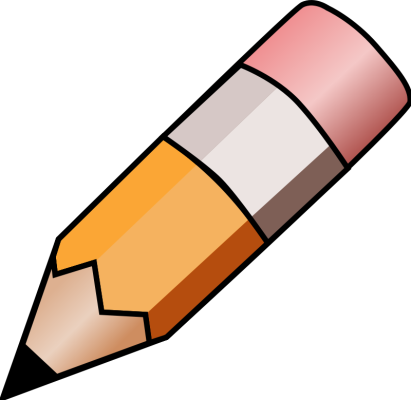 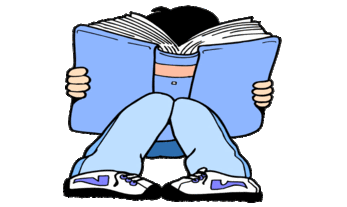 YEAR 3 HOME LEARNING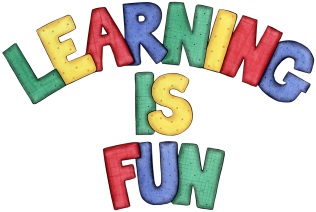 YEAR 3 HOME LEARNINGDate Set09.10.20Date Due14.10.20MathsThis week will be focussing our 2,3 & 4 times table. We will also be adding and subtracting 3 digit numbers using the column method. Spelling WritingThis week children will be focusing on words ending in the suffix -ly.boldlybravelykindlyclearlycleverlydeadlydeeplyexactlygladlykindlyWriting TaskIn our Science lessons we have been learning about rocks, their appearance and physical properties. This week we would like you to write an information poster about different kinds of rocks and their properties Try to include:TitleHeadings and subheadingsStatement sentencesInteresting informationBullet pointsCaptionsLabels.ReadingRecommended daily reading time: KS2 40 minutes.GreekPlease go to Greek Class Blog for Greek Home LearningGreek Class - St Cyprian's Greek Orthodox Primary Academy